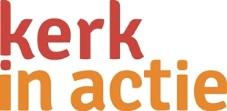 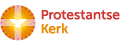 Voorbede gevraagd voor Zuid-AfrikaOok Zuid-Afrika is in de ban van de corona-pandemie: op 1 april 2020 zijn 1380 besmettingen vastgesteld en 5 doden. De noodtoestand is uitgeroepen en het land is op slot. De angst is groot bij de 59 miljoen inwoners, die in enorme sociale ongelijkheid leven. Hoe kunnen met name mensen in dichtbevolkte sloppenwijken op afstand blijven van elkaar en zich houden aan hygiëneregels?Veel kerken in Zuid-Afrika zenden hun diensten uit via livestreams, net als in Nederland. Ook zijn er kerken die hun diensten filmen en verspreiden via sociale media. Ook voor de partners van Kerk in Actie in Zuid-Afrika zijn de gevolgen groot. Medewerkers werken vanuit huis, maar een deel van het werk kan niet meer doorgaan. Kerk in Actie denkt met hen mee en zorgt dat financiering doorgaat. Alle uitgezonden medewerkers zijn teruggeroepen naar Nederland. Vooral voor Rieneke van Ginkel die in Zuid-Afrika werkte, is dat een harde klap. Voor haar betekent het dat haar al geplande terugkeer in 2020 nu abrupt ten eind komt.Men is niet alleen bang voor corona, maar minstens zo erg voor de economische klappen. Kerk in Actie partner PEN (die kansarme kinderen en gezinnen in Pretoria ondersteunt met hun onderwijs en thuissituatie) meldt: “Veel mensen die wij steunen zijn voor inkomsten afhankelijk van hun kleine bedrijfjes. Dat die nu voor een aantal weken moeten sluiten is een catastrofe. Bovendien hebben velen een zwak immuunsysteem door ondervoeding, hiv of tuberculose. Zij leven in overbevolkte plekken, waar ze zichzelf niet goed kunnen isoleren. Het wordt hier bovendien winter, wat een groot risico is voor daklozen, die gewend zijn dan dicht op elkaar te slapen. Gedenk de kwetsbare mensen van ons land alsjeblieft in jullie gebeden!”God, 
In de onzekerheid van ongekende veranderingen in ons eigen levenZiekte en angst om ons heen, roepen we tot u om steun.Geef ons kracht om angst te overwinnenGeef ons liefde om onze dierbaren bij te staanGeef ons creativiteit om op nieuwe manieren samen te zijnWe denken aan de mensen in Zuid-Afrika, Waar nog zoveel ongelijkheid is en velen extra kwetsbaar zijnGeef dat goede voeding en medicijnen beschikbaar blijvenDat kinderen niet overvallen worden door angstOf extra te lijden hebben onder huiselijk geweldGeef kwetsbare mensen de kracht om te blijven staanGod, steun de Zuid-Afrikanen, wees met henGeef dat voor iedereen zorg beschikbaar isOngeacht woonplek of financiële situatieGeef dat mensen niet ten onder gaan door gebrek aan inkomenIn de hoop dat ieder Uw kracht kan voelenOmringd door ons gebed van ver, nabij in het hartLeer ons allen op een nieuwe wijze kijkenOntdekken dat afstand en nabijheid relaties niet bepalenMaar dat geloof, hoop en liefde dat doenDank u, dat wij die bij U mogen vinden.
Amen